                                                                                                                                                                                                        О Т К Р Ы Т О Е    А К Ц И О Н Е Р Н О Е     О Б Щ Е С Т В О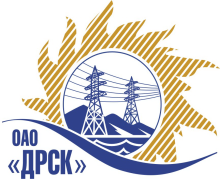 ПРОТОКОЛрассмотрения заявок и выбора победителяПРЕДМЕТ ЗАКУПКИ:Электронный открытый запрос предложений  на право заключения Договора на выполнение работ «Капитальный ремонт ВЛ-10 кВ Ф-15 ПС «Базовая»» для нужд филиала «Амурские электрические сети» (закупка 1385 раздела 1.1.  ГКПЗ 2013 г. ОЗП ЭТП).Плановая стоимость закупки:  2 500 000,00 руб. без НДС.ПРИСУТСТВОВАЛИ: постоянно действующая Закупочная комиссия 2-го уровня.ВОПРОСЫ, ВЫНОСИМЫЕ НА РАССМОТРЕНИЕ ЗАКУПОЧНОЙ КОМИССИИ: Об отклонении предложения ООО «АСЭСС»;Об отклонении предложения ОАО «Дальтехэнерго»;Об отклонении предложения ООО «Амуравтостройцентр»;О признании предложений соответствующими условиям закупки;О предварительной ранжировке предложений;О проведении переторжки;Выбор победителя.ВОПРОС 1 «Об отклонении предложения ООО «АСЭСС»ОТМЕТИЛИПредложение участника ООО «АСЭСС» не соответствует требованиям Закупочной документации п. 4.1.18., а именно, в предложении участника представлено только СРО, остальные документы отсутствуют.ВОПРОС 2  «Об отклонении предложения ОАО «Дальтехэнерго»ОТМЕТИЛИПредложение участника ОАО «Дальтехэнерго» не соответствует требованиям Закупочной документации п. 2.6.7, а именно, общая стоимость предложения не соответствует последней ставке, объявленной участником на ЭТП.ВОПРОС 3  «Об отклонении предложения ООО «Амуравтостройцентр»ОТМЕТИЛИПредложение участника ООО «Амуравтостройцентр» не соответствует требованиям Закупочной документации п. 4.1.18., а именно, в предложении участника представлены только учредительные документы, остальные документы отсутствуют.ВОПРОС 4 «О признании предложений соответствующими условиям закупки»ОТМЕТИЛИ:Предложения ООО "Дальэлектромонтаж" (630126, г. Новосибирск, ул. Выборная, 124, корп. 2, офис 301), ООО ФСК "Энергосоюз" (675007, Амурской области г. Благовещенск ул. Нагорная, 20/2 а/я 18) признаются удовлетворяющим по существу условиям закупки. Предлагается принять данные предложения к дальнейшему рассмотрению. ВОПРОС 5 «О предварительной ранжировке предложений»ОТМЕТИЛИ:В соответствии с требованиями и условиями, предусмотренными извещением о закупке и Закупочной документацией, предлагается предварительно ранжировать предложения следующим образом: ВОПРОС 6 «О проведении переторжки»ОТМЕТИЛИ:Учитывая результаты экспертизы предложений Участников закупки, Закупочная комиссия полагает нецелесообразным проведение переторжки.		ВОПРОС 7 «Выбор победителя»ОТМЕТИЛИ:На основании вышеприведенной ранжировки предложений предлагается признать Победителем Участника, занявшего первое место, а именно: ООО "Дальэлектромонтаж" (630126, г. Новосибирск, ул. Выборная, 124, корп. 2, офис 301) - Стоимость предложения 2 090 000,00 руб. без учета НДС (2 466 200,00 руб. с учетом НДС). Условия финансирования: расчет за выполненные работы производится путем перечисления денежных средств на расчетный счет «Подрядчика» или другими формами расчетов,  не запрещенными действующим законодательством РФ, в течение 30 дней следующих за месяцем в котором выполнены работы, после подписания справки о стоимости выполненных работ КС-3. Срок выполнения работ: начала работ – 01.09.2013г., окончание работ – 30.11.2013г. Гарантийный срок: не менее 36 месяцев со дня подписания акта сдачи-приемки. Гарантия на материалы и оборудование, поставляемые подрядчиком не менее 36 месяцев. Предложение имеет правовой статус оферты и действует до 30 ноября 2013г.РЕШИЛИ:Отклонить  предложение ООО «АСЭСС»;Отклонить  предложение ОАО «Дальтехэнерго»;Отклонить  предложение ООО «Амуравтостройцентр»;Признать предложения ООО "Дальэлектромонтаж" (630126, г. Новосибирск, ул. Выборная, 124, корп. 2, офис 301), ООО ФСК "Энергосоюз" (675007 Амурской области г. Благовещенск ул. Нагорная, 20/2 а/я 18) соответствующими условиям закупки.Утвердить предварительную ранжировку предложений:1 место: ООО "Дальэлектромонтаж" (630126, г. Новосибирск, ул. Выборная, 124, корп. 2, офис 301);2 место: ООО ФСК "Энергосоюз" (675007 Амурской области г. Благовещенск ул. Нагорная, 20/2 а/я 18).Процедуру переторжки не проводить.Признать Победителем ООО "Дальэлектромонтаж" (630126, г. Новосибирск, ул. Выборная, 124, корп. 2, офис 301) - Стоимость предложения 2 090 000,00 руб. без учета НДС (2 466 200,00 руб. с учетом НДС). Условия финансирования: расчет за выполненные работы производится путем перечисления денежных средств на расчетный счет «Подрядчика» или другими формами расчетов,  не запрещенными действующим законодательством РФ, в течение 30 дней следующих за месяцем в котором выполнены работы, после подписания справки о стоимости выполненных работ КС-3. Срок выполнения работ: начала работ – 01.09.2013г., окончание работ – 30.11.2013г. Гарантийный срок: не менее 36 месяцев со дня подписания акта сдачи-приемки. Гарантия на материалы и оборудование, поставляемые подрядчиком не менее 36 месяцев. Предложение имеет правовой статус оферты и действует до 30 ноября 2013г.Исп. Палей Н.С.ДАЛЬНЕВОСТОЧНАЯ РАСПРЕДЕЛИТЕЛЬНАЯ СЕТЕВАЯ КОМПАНИЯУл.Шевченко, 28,   г.Благовещенск,  675000,     РоссияТел: (4162) 397-359; Тел/факс (4162) 397-200, 397-436Телетайп    154147 «МАРС»;         E-mail: doc@drsk.ruОКПО 78900638,    ОГРН  1052800111308,   ИНН/КПП  2801108200/280150001№ 443/УР-ВП               г. Благовещенск04.09.2013г.Наименование участниковЦена предложения  и иные существенные условия Место в предварительной ранжировкеООО "ДЭМ" (630126, г. Новосибирск, ул. Выборная, 124, корп. 2, офис 301)2 090 000,00 руб. без НДС (2 466 200,00 руб. с НДС). Условия финансирования: расчет за выполненные работы производится путем перечисления денежных средств на расчетный счет «Подрядчика» или другими формами расчетов,  не запрещенными действующим законодательством РФ, в течение 30 дней следующих за месяцем в котором выполнены работы, после подписания справки о стоимости выполненных работ КС-3. Срок выполнения работ: начала работ – 01.09.2013г., окончание работ – 30.11.2013г. Гарантийный срок: не менее 36 месяцев со дня подписания акта сдачи-приемки. Гарантия на материалы и оборудование, поставляемые подрядчиком не менее 36 месяцев. Предложение имеет правовой статус оферты и действует до 30 ноября 2013г.1ООО ФСК "Энергосоюз" (675007 Амурской области,  г. Благовещенск ул. Нагорная ,20/2 а/я 18;)2 491 984,00 руб. без НДС (2 940 541,12 руб. с НДС).  Условия финансирования: расчет за выполненные работы производится путем перечисления денежных средств на расчетный счет «Подрядчика» или другими формами расчетов,  не запрещенными действующим законодательством РФ, в течение 30 дней следующих за месяцем в котором выполнены работы, после подписания справки о стоимости выполненных работ КС-3. Срок выполнения работ: начала работ – с момента подписания договора, окончание работ – до 30.11.2013г. Гарантийный срок: 24 месяца. Гарантия на материалы и оборудование, поставки подрядчика - 36 месяцев. Предложение имеет правовой статус оферты и действует в течение 65 дней с даты вскрытия конвертов. 2Ответственный секретарь Закупочной комиссии: Моторина О.А. «___»______2013 г._______________________________Технический секретарь Закупочной комиссии: Чувашова О.В.  «___»______2013 г._______________________________